L’oral facultatif du Junior CertificateIntroductionJe prépare mes classes à l’oral de Junior certificate depuis que j’enseigne. Je sais que tout le monde n’est pas d’accord sur le principe. Personnellement, je pense qu’il n’est pas forcement génial. Je préfèrerais quelque chose de plus authentique. Mais il est facultatif donc c’est votre choix. Voici mes raisons : Les élèves peuvent passer trois ans à apprendre le français et ne jamais parlerLes élèves sont plus motivés pour parler sachant que ça va être note. Triste mais vrai ! Les élèves ont vraiment l’impression d’avoir un acquis oral à la fin de leur Junior cert. Les élèves qui ont passé l’oral du Junior cert, ont plus confiance pour le leaving cert. Les élèves sont stressés, bien évidemment, mais s’en sortent généralement bien. Les élèves connaissent la structure de l’examen donc il y a moins d’appréhension. Même les élèves plus faibles réussissent et en plus ça les aide avec l’examen écrit du ordinary level. Les détails Il y a quelques formalités à faire. Il faut inscrire les candidats avant mars sur une feuille de la SEC (voir lien ci-dessous). Cette liste doit être dans l’ordre des résultats espérés. Après les oraux doivent se faire selon les dates fixées par la SEC (voir les dates chaque année) puis il faut envoyer les résultats à la SEC avant le 1er mai. - Il y a un format suggéré par la SEC – questions orales et deux jeux de rôle. Vous pouvez aussi choisir votre propre format mais il faut prévenir la SEC. Le lien vers les documents officiels de la State Examination Commission : https://www.examinations.ie/schools/S77_13_JC_2014_Optional_Oral_in_French_German_Spanish_and_Italian_Circular.pdfhttps://www.examinations.ie/schools/Junior_Cert_French_oral_guidelines_2012.pdfhttps://www.examinations.ie/schools/BR2_Form_-_Modern_Languages_2014.pdfComment préparer ses élèves ? Je vous explique ci-dessous comment je m’y prends. Je suis sure qu’il y a bien d’autres idées possibles. Les questions personnellesDès la classe de 1st year, je préviens les élèves qu’elles passeront un oral pour les examens de fin de trimestre. L’oral fait donc partie intégrale de la classe. Vous verrez que les questions (surtout les premières) sont vraiment du niveau de 1st year. Les élèves sont donc assez vite ravis quand vous leur dites qu’ils peuvent déjà répondre à des questions du JC. Je fais aussi des séances orales par exemple de 5 à 10 min suivant l’année où les élèves sont soit des examinateurs soit des candidats, puis on change de rôle. Les élèves examinateurs doivent noter les candidats et donner un point positif et un point à améliorer. J’utilise une application sur le iPad pour mettre le temps : Stop go ! mais il y a aussi des sites sympa comme http://www.online-stopwatch.com/Comme nos élèves ont maintenant des iPads, elles font aussi de la pratique en devoirs grâce à l’application : Voice recorder Pro. Elles peuvent ainsi me les envoyer sur le compte Edmodo de la classe. S’il y a un problème de prononciation, j’enregistre la prononciation et je leur renvoie. Bien sûr ça prend du temps mais après ils ont la bonne prononciation. Si vous n’avez pas d’Ipad, vous pouvez utiliser un site comme www.voki.comJe demande toujours à mes élèves de bien développer les réponses et quand elles passent avec moi, je leur pose toujours une question supplémentaire pour que ca fasse plus vrai. Par exemple : E : As-tu un animal à la maison ?  C : Oui, j’ai un chien. Il s’appelle Charly. E : Il est de quelle couleur ? C : Marron. E : Il a quel âge ? C : 4 ans. Les jeux de rôle J’intègre les jeux de rôle quand je fais les thèmes qui correspondent. Donc pour celui des habits, je le fais quand je fais les vêtements etc…Je ne les prépare pas tous de la même manière de façon à ce que ça ne soit pas répétitif. Suggestions : La première fois, je les aide pas mal. Je découpe les instructions élève et examinateur (sans les réponses préinscrites) et elles doivent en groupe de 4 les remettre dans l’ordre. Après, deux prennent les fiches élève et deux prennent les fiches examinateur et elles essaient de trouver comment elles diraient. On fait une mise en commun. Chacun peut choisir sa façon de dire. En devoirs, préparer le jeu de rôle. En paire, relire le jeu de rôle et corriger éventuellement pour en faire un en commun. Professeur corrige. Toujours en paire, les élèves reprennent leur dialogue et choisissent d’éliminer 15 mots dans leur dialogue, le réécrire et échanger avec un autre groupe. Redonner pour corriger. Ecrire sa propre version. Donner aux élèves les fiches élèves et leur demander de trouver les instructions qui sont sur la feuille examinateur ou vice versa. Ensuite, elles se mettent en groupe pour écrire le dialogue en français. Ensuite, deux de chaque groupe échangent avec un autre groupe pour améliorer leur dialogue, ainsi de suite puis retour au groupe initial pour fignoler le dialogue. Les élèves écrivent leur dialogue mais glissent trois erreurs par rapport aux instructions. Le professeur corrige le français. Les élèves échangent leur dialogue et doivent trouver les erreurs. Peut se faire en compétition et les élèves doivent bien refaire le dialogue. Les jokers – quand les élèves révisent, on peut leur donner un certain nombre de jokers. S’ils oublient un mot, ils donnent un joker à leur partenaire pour avoir une aide soit le mot en anglais soit la première syllabe. Quand il n’y a plus de joker, on perd et son partenaire gagne. (voir la grille de joker) Pour la pratique, il est important qu’ils puissent faire l’examinateur et le candidat car ça leur permet de reconnaitre les différentes façons de poser une question ou de dire quelque chose. Il faut aussi toujours changer les partenaires sinon ils s’habituent. S’ils ont des tablettes, ils peuvent s’enregistrer réécouter pour travailler la prononciation. Le prof peut passer écouter et faire retravailler ce qui ne va pas. Une fois tous les jeux de rôle préparés, il faut tous les revoir. On peut mettre les cartes dans des enveloppes et les élèves tirent au sort quand ils rentrent. Pour les plus faibles, on peut leur faire un triangle avec une feuille A4. (Plier la feuille A4 en prisme). Sur un premier côté, les élèves écrivent leur dialogue avec quelques trous (niveau 1). Sur un deuxième côté, les élèves écrivent leur dialogue dans les instructions de l’examinateur et avec des trous (niveau 2). Sur le troisième côté, les élèves écrivent que les instructions candidat. (niveau 3). Les élèves peuvent choisir leur niveau de difficulté pour chaque dialogue. Je leur fais passer un oral blanc qui compte pour le JC blanc. Cela leur donne une bonne idée de l’importance de l’oral (20%). Pour la majorité, le résultat améliore leur résultat final. Je les enregistre et je leur envoie pour qu’ils s’écoutent. I have recorded the questions for students to listen to the pronunciation of the personal questions and how they can be asked differently. They can be found on www.learnforeignlanguageskills.com . register for free and you will see a tab called Vocabulary once you are in, click on French and then select the JC French oral questions. There is no charge. 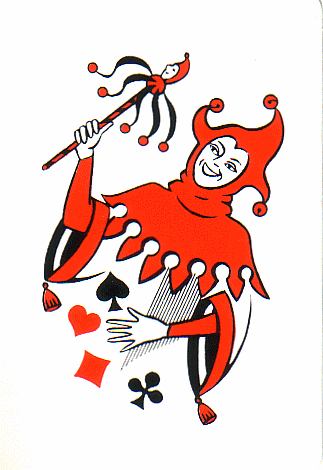 